Annex: External Review Evaluation Form 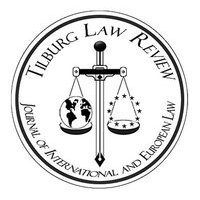 Strengths (elements that make this article a valuable piece of research for publication)Weaknesses (elements that undermine the value of the paper and why they impact the paper negatively)Opportunities for Improvement (aspects that could be improved and suggestions for improvement)Aspects (if applicable - aspects that put the paper in risk and must be corrected before publication)Comments regarding (if applicable): Recommendation (please choose on of the following options):Research QuestionSoundness of the ApproachRelevance of the discussionAdded-value of conclusionsDepth of analysisSoundness of Argumentation Validity of ConclusionsLiterature GroundingComprehensivenessProblem StatementMethodologyLogical ReasoningWriting (Flow and Style)Recommend publication as it is Recommend publication after minor revisions Recommend publication after major revisionsReject 